ΘΕΜΑ:  Προκήρυξη - πρόσκληση εκδήλωσης ενδιαφέροντος ταξιδιωτικών γραφείων για  κατάθεση προσφορών εκπαιδευτικής εκδρομής μαθητών του Λυκείου στο CERN – Ελβετία.        		Με βάση την Υ. Α.  33120/ΓΔ4/28-02-2017, ΦΕΚ 681/06-03-2017 τ.Β’ του Υπουργείου Παιδείας, το σχολείο προσκαλεί τα ενδιαφερόμενα ταξιδιωτικά γραφεία να καταθέσουν εγγράφως κλειστές προσφορές στο Γραφείο της Διεύθυνσης του Σχολείου μας  μέχρι την Τετάρτη 23-01-2019 και ώρα 13.00΄.  Προδιαγραφές εκδρομήςΠροορισμός: CERN - ΓενεύηΗμερομηνία αναχώρησης από Κέρκυρα:  Σάββατο 28/9/2019 Ημερομηνία επιστροφής στην Κέρκυρα: Παρασκευή 4/10/2019Ημερήσιο πρόγραμμα: Σάββατο 28 Σεπτεμβρίου  2019Αναχώρηση αεροπορικώς για Ιταλία 15.00 Επίσκεψη στο Μουσείο Ferrari στο Maranello17.00 Αναχώρηση για Τορίνο21.00 Άφιξη στο ξενοδοχείο στο ΤορίνοΚυριακή  29   Σεπτεμβρίου 20197. 00 Πρωινό8.30 Επίσκεψη στα αξιοθέατα του Τορίνο16.00 Αναχώρηση για Γενεύη20.00 Άφιξη στο ξενοδοχείο στη Γενεύη -  (Δείπνο συμπεριλαμβάνεται στην προσφορά)Δευτέρα 30 Σεπτεμβρίου 20197. 00 Πρωινό8.30 Άφιξη στο Cern9.00 -12.30 Εκπαιδευτικό πρόγραμμα στο CERN 13.00 Γεύμα στο Cern16.00 Άφιξη ΓκρενόμπλΕπίσκεψη στη Γκρενόμπλ20.30 Δείπνο – διανυκτέρευση σε ξενοδοχείο της Γκρενόμπλ (Δείπνο συμπεριλαμβάνεται στην προσφορά)Τρίτη  1 Οκτωβρίου 20197.00 Πρωινό8.00 Αναχώρηση από το ξενοδοχείο		9.00 -16.00 Εκπαιδευτικό πρόγραμμα στο σύγχροτρο στη Γκρενόμπλ.17.30 Αναχώρηση για Γενεύη 20.00  Άφιξη στο ξενοδοχείο στη Γενεύη - (Δείπνο συμπεριλαμβάνεται στην προσφορά)Τετάρτη  2 Οκτωβρίου 20197.00 Πρωινό8.30 Αναχώρηση από το ξενοδοχείο για επισκέψεις στο CERN (A. Globe & B. Microcosm)14.00 Αναχώρηση από Γενεύη16.00 Άφιξη στο Broc16.30 Επίσκεψη στο Εργοστάσιο σοκολάτας Nestle-Cailler στο Broc18.00 Αναχώρηση για Ζυρίχη20.30 Άφιξη στο ξενοδοχείο στη Ζυρίχη - (Δείπνο συμπεριλαμβάνεται στην προσφορά)Πέμπτη 3 Οκτωβρίου 20197.00 Πρωινό9.00 Επίσκεψη στη Ζυρίχη14.30 Αναχώρηση από Ζυρίχη για Μιλάνο- Μπέργκαμο20.00 Διανυκτέρευση σε ξενοδοχείο στο ΜπέργκαμοΠαρασκευή  4 Οκτωβρίου 2019Επιστροφή στην Κέρκυρα αεροπορικώς Σύνολο συμμετεχόντων: Να δοθούν δύο προσφορές για τις ακόλουθες περιπτώσεις:				Α.	41 μαθητές και 4 συνοδοί καθηγητές Β.	36 μαθητές και 3 συνοδοί καθηγητέςΜεταφορικό μέσο: Αεροπλάνο – Λεωφορείο, διαθέσιμο για όλες τις μετακινήσεις όλες τις μέρες της εκδρομής στο εξωτερικό. Σημείο αναχώρησης-επιστροφής εκδρομής: Κέρκυρα  Ξενοδοχείο τουλάχιστον τριών αστέρων, με πρωινό και δείπνο στην Ελβετία και Γαλλία με διαμονή σε τρίκλινα, τετράκλινα για τους μαθητές και μονόκλινα για τους συνοδούς. Κάθε ξενοδοχείο πρέπει να βρίσκεται εντός της πόλης, όσο το δυνατόν πλησιέστερα στο κέντρο και να έχει απαραίτητα είσοδο ελεγχόμενη από το προσωπικό του για τη βέλτιστη ασφάλεια των μαθητών. Όλα τα ξενοδοχεία πρέπει να προσφέρουν πλούσιο πρωινό και επιπλέον μέσα στην τιμή θα περιλαμβάνονται οπωσδήποτε τα 3 δείπνα στην Ελβετία και 1 δείπνο στη Γαλλία.Τρόπος πληρωμής: Στο ταξιδιωτικό γραφείο που θα επιλεγεί θα καταβληθεί προκαταβολή 150 Ευρώ ανά μαθητή 15 ημέρες μετά την επιλογή του. Το υπόλοιπο θα καταβληθεί πέντε ημέρες (5) ημέρες πριν την αναχώρηση και αφού επιδειχθούν και κατατεθούν στη διεύθυνση του σχολείου όλα τα απαραίτητα παραστατικά που αφορούν στην επιβεβαίωση των κρατήσεων στα ξενοδοχεία, με τους όρους και συμφωνίες της παρούσας, καθώς και με την αντίστοιχη επιβεβαίωση της εξόφλησης των αεροπορικών εισιτηρίων.Στην τιμή θα πρέπει οπωσδήποτε να συμπεριλαμβάνεται χειραποσκευή τύπου βαλίτσα και να αναφέρεται στην προσφορά.  Στην προσφορά  θα πρέπει υποχρεωτικά να συμπεριλαμβάνονται και να αναγράφονται :   Το συνολικό κόστος της πραγματοποίησης της εκδρομής καθώς και η οικονομική επιβάρυνση ανά μαθητή με την προϋπόθεση συμμετοχής του προβλεπόμενου αριθμού μαθητών. Ο ΦΠΑ και όλα οι φόροι αεροδρομίων να έχουν ήδη συμπεριληφθεί. Να διευκρινίζεται μέχρι ποιο αριθμό μπορεί να μειωθεί ο αριθμός συμμετεχόντων και να μην μεταβληθεί το κόστος ανά άτομο (εξυπακούεται αντίστοιχη μείωση στο συνολικό κόστος).Η ονομασία, η διεύθυνση του κάθε ξενοδοχείου και η κατηγορία του (ρητή αναφορά).   Η αεροπορική εταιρεία και ο αριθμός πτήσης.Ατομική ταξιδιωτική ασφάλιση για όλη τη διάρκεια της εκδρομής, οποιαδήποτε χρονική στιγμή και σε κάθε χώρο, με καλύψεις ζωής, ατυχήματος, νοσηλείας και ιατροφαρμακευτικών εξόδων καθώς και επείγουσας αερομεταφοράς.Η ασφαλιστική εταιρεία στην οποία είναι ασφαλισμένο το λεωφορείο και η οποία παρέχει ασφαλιστική κάλυψη στους επιβαίνοντες σε περίπτωση ατυχήματοςYποχρεωτική ασφάλιση ευθύνης διοργανωτή σύμφωνα με την κείμενη νομοθεσία.Yπεύθυνη δήλωση  ότι  το ταξιδιωτικό γραφείο διαθέτει ειδικό σήμα λειτουργίας, το οποίο βρίσκεται σε ισχύ.    Yπεύθυνη δήλωση ότι η προσφερόμενη τιμή είναι τελική και σε αυτή συμπεριλαμβάνεται οποιοσδήποτε φόρος, τέλος και κρατήσεις κάθε είδους, χειραποσκευή τύπου βαλίτσα, καθώς και η δυνατότητα επίσκεψης κάθε πόλης, ακόμη και του κέντρου της με το λεωφορείο αν απαιτηθεί, που στο πρόγραμμα της παρούσας πρόσκλησης αναφέρονται.  Βεβαίωση ότι το ξενοδοχείο έχει είσοδο ελεγχόμενη από το προσωπικό του.Να γίνει ακριβής αναφορά για περίπτωση καταβολής επιπλέον χρημάτων από τους συμμετέχοντες για τέλη στα ξενοδοχεία ή άλλες κρυφές χρεώσεις που μπορούν να υπάρξουν.Προσδιορισμός των ακυρωτικών τελών κατ’ άτομο, ανάλογα με την χρονική στιγμή που θα προκύψει ακύρωση συμμετοχής μαθητή καθώς και επιβάρυνση νέου συμμετέχοντα στην ακυρωμένη θέση.Να δοθεί επίσης ξεχωριστά τιμή για χρήση ξεναγού.Το σχολείο θα επιλέξει τη συμφερότερη προσφορά σύμφωνα με το άρθρο 14 - παρ. 2 της αναφερομένης στην αρχή της προκήρυξης εγκυκλίου.ΠΡΟΣΟΧΗ: Η μη τήρηση ενός των προαναφερομένων όρων ακυρώνει την προσφορά.      Το άνοιγμα των προσφορών και η επιλογή του ταξιδιωτικού γραφείου θα γίνει στο σχολείο την Πέμπτη 24-1-2019.    			       	                   		   Ο ΔιευθυντήςΔημήτρης K. Σκορδίλης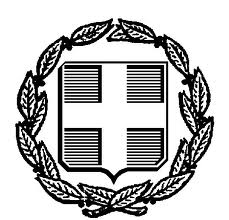 Κέρκυρα:   10-1-2019Αρ. Πρωτ. : 4Προς:  Διεύθυνση Δευτεροβάθμιας Εκπαίδευσης Κέρκυρας Ανάρτηση στην Ιστοσελίδα Κοιν: Ενδιαφερόμενοι Γονείς